0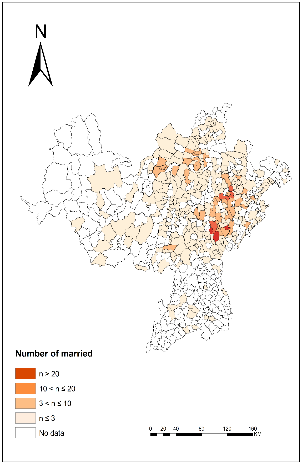 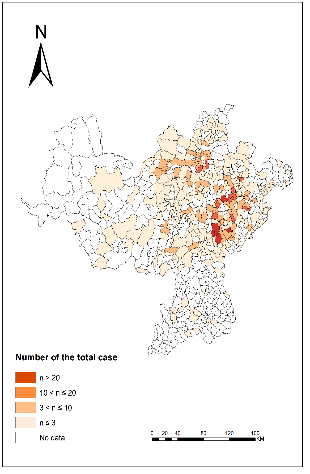 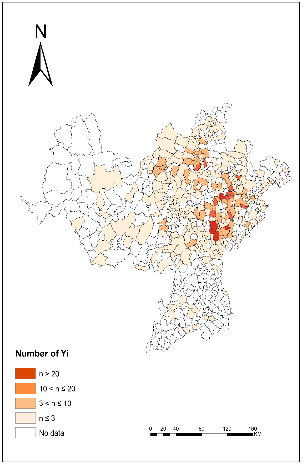 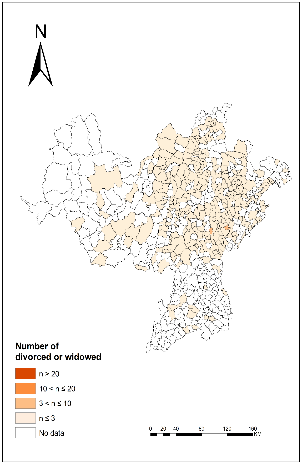 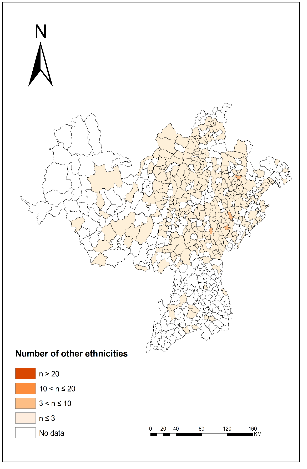 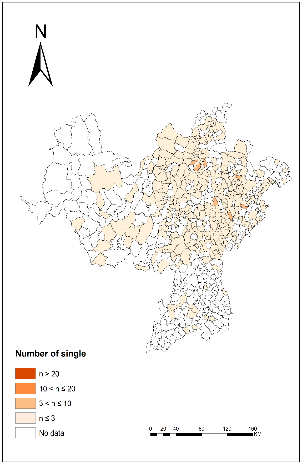 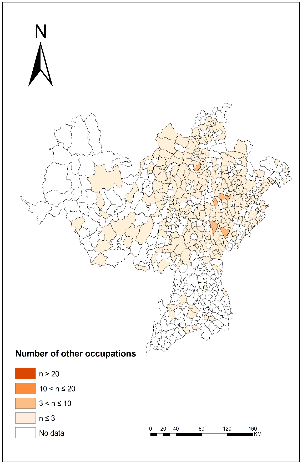 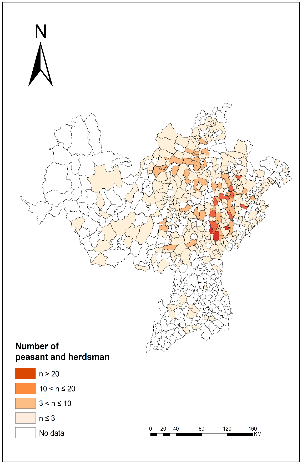 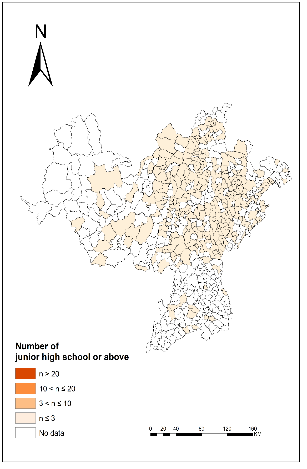 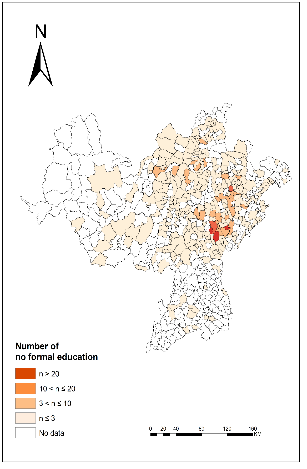 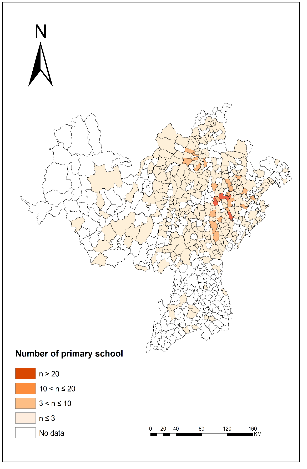 0000000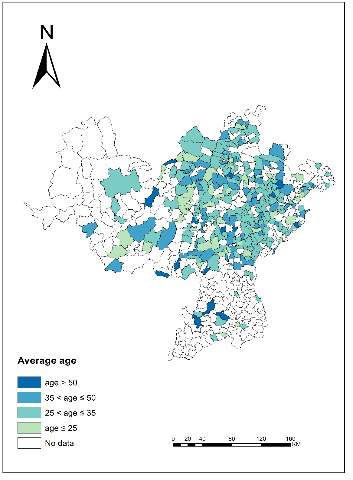 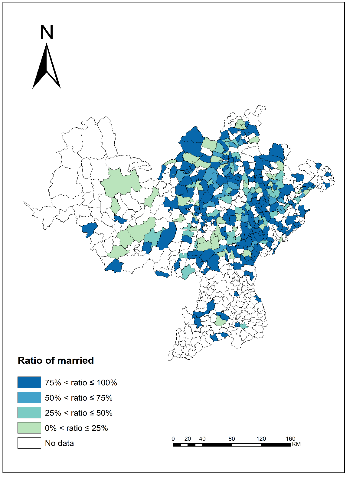 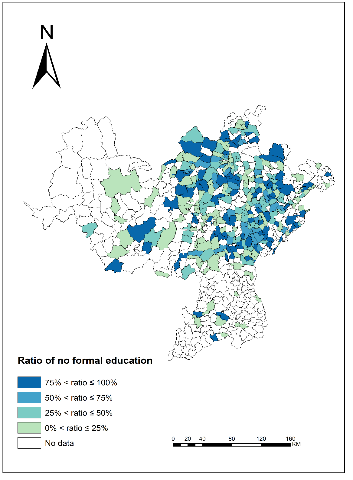 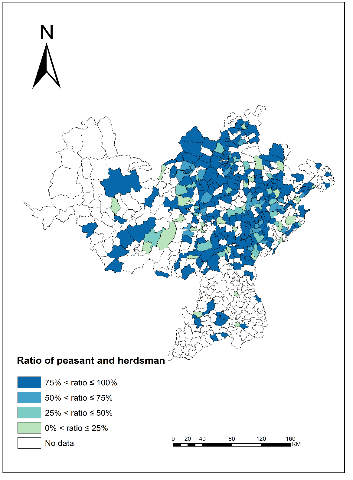 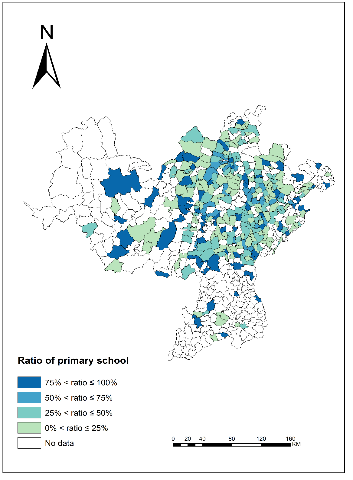 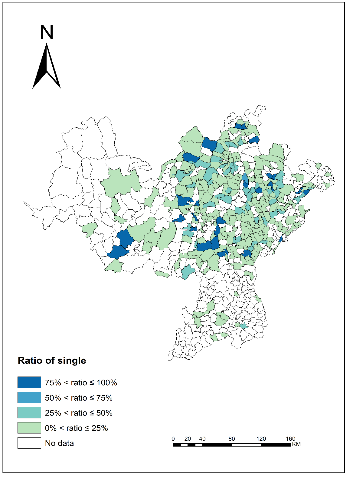 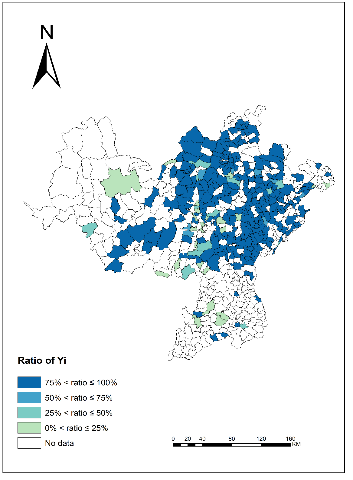 